1.Заходим на сайт zoom : https://zoom.us/ , и открываем вкладку ресурсы .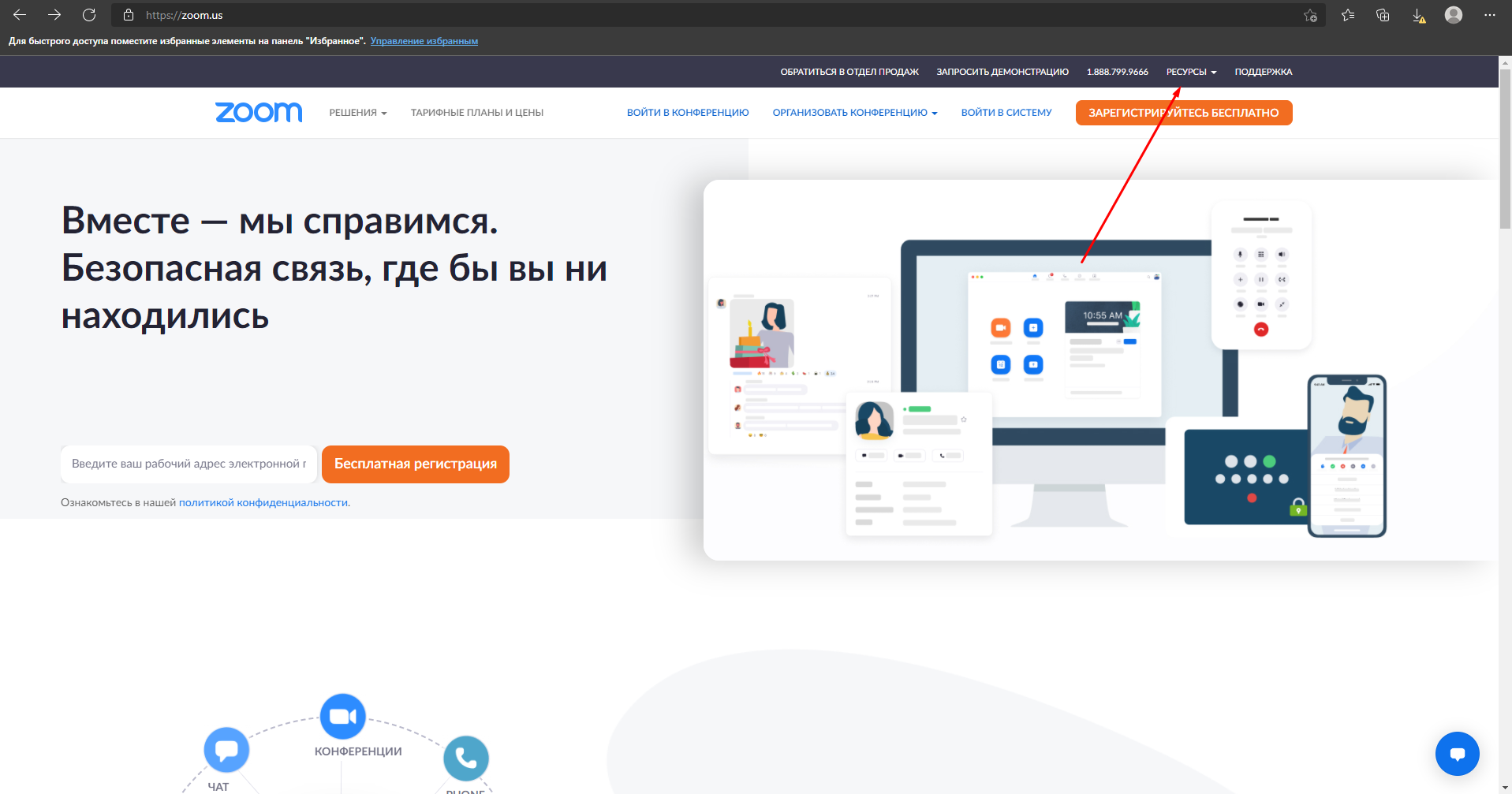 2.Во вкладке «Ресурсы» выберете пункт «Клиент Zoom Загрузить»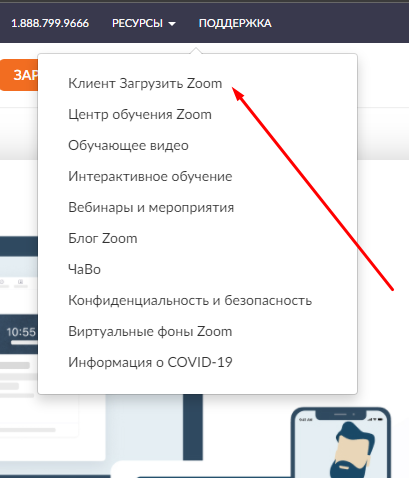 3.Нажимаете кнопку «загрузить» и ждете окончания загрузки, далее устанавливаете Zoom на свой компьютер и после установки запускаете программу.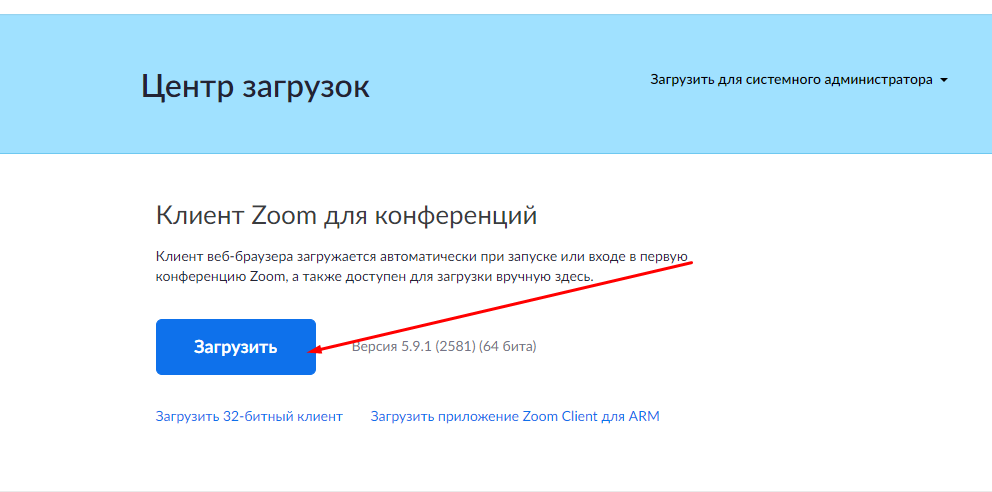 4.Выбираете пункт «Войти в»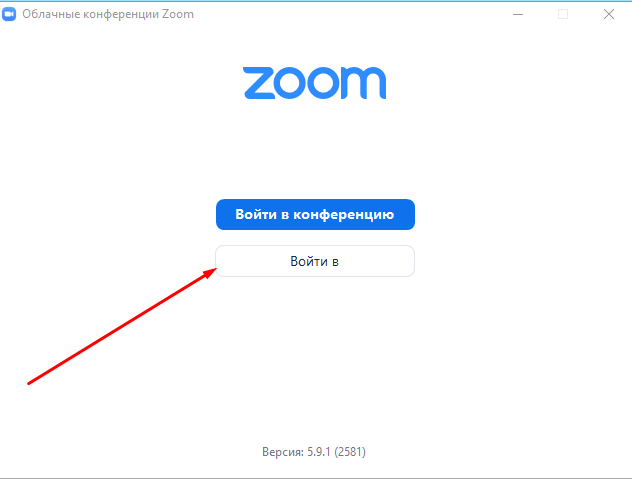 5.Если у вас уже имеется аккаунт в Zoom , то войдите в него , если нет то нажмите «Регистрация» как показано на картинке.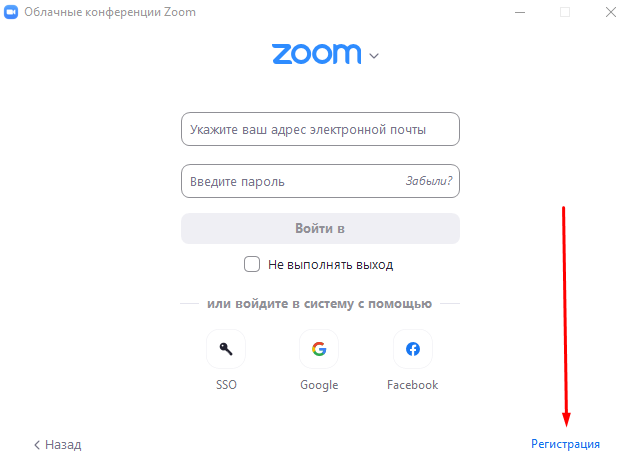 6.После того как вы вошли в ваш аккаунт ,то есть два варианта создания конференции: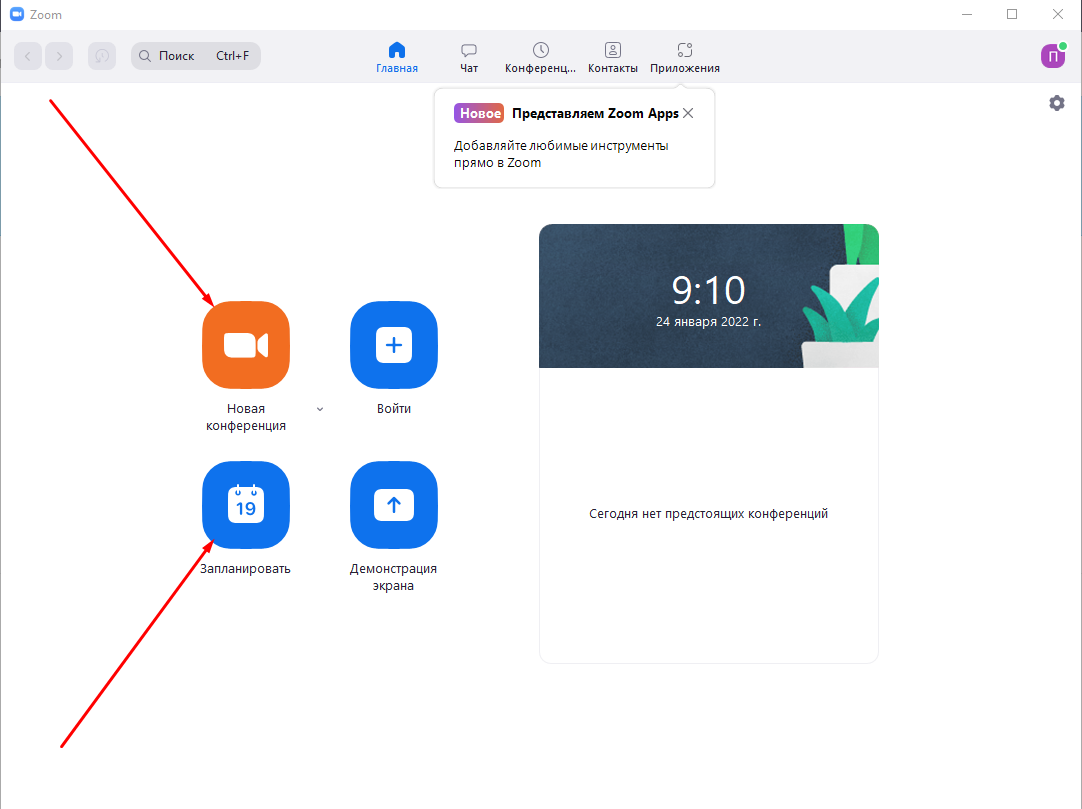 6.1 Если вы хотите создать конференцию , то выберите пункт «Новая конференция»После этого выберите пункт «Участники»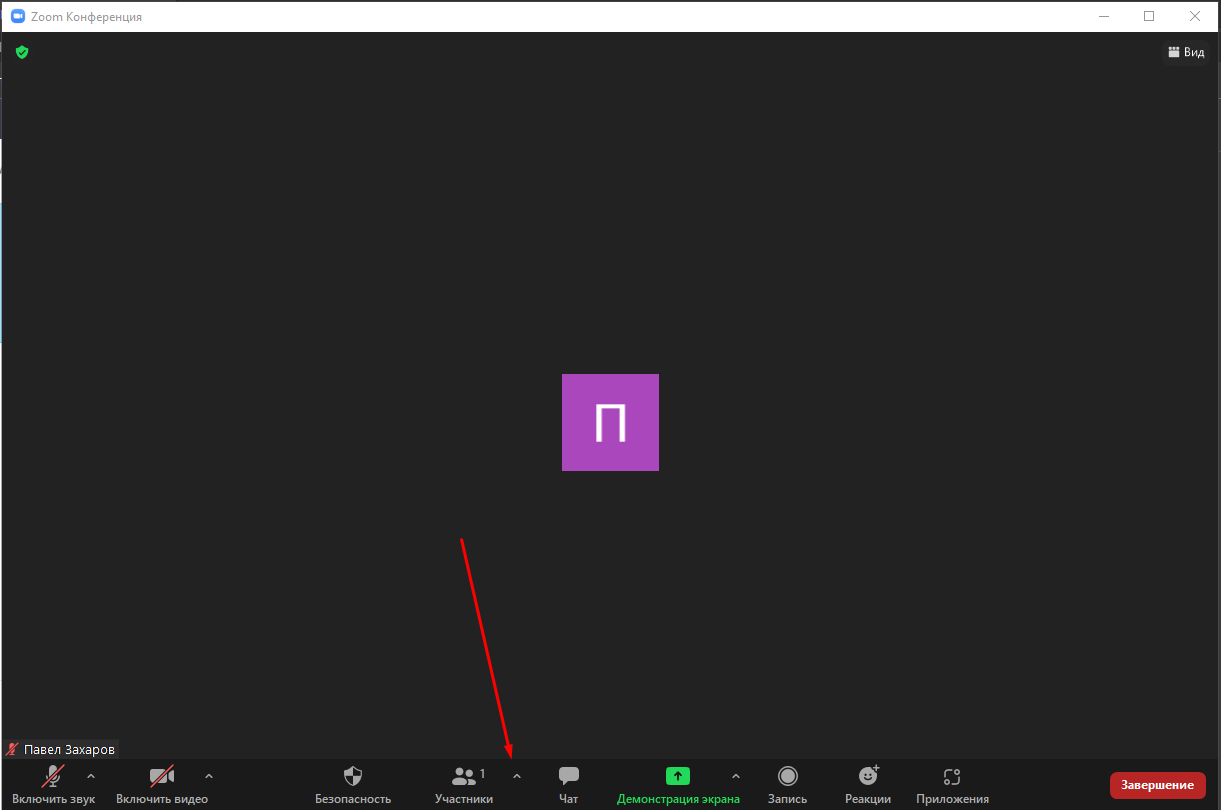 Затем нажмите на «Пригласить» или можно воспольсоваться комбинацией  Alt+I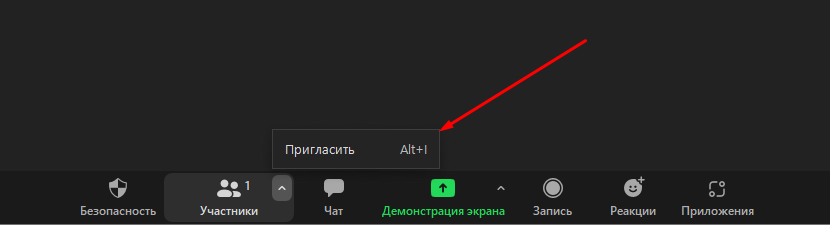 Далее вы увидите следующее окно :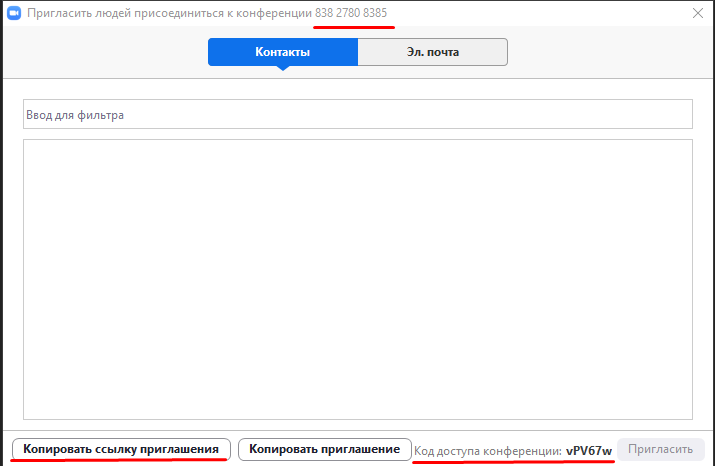 Учащимся можно сбросить как ссылку , так и код конференции и код доступа6.2 Можно запланировать конференцию 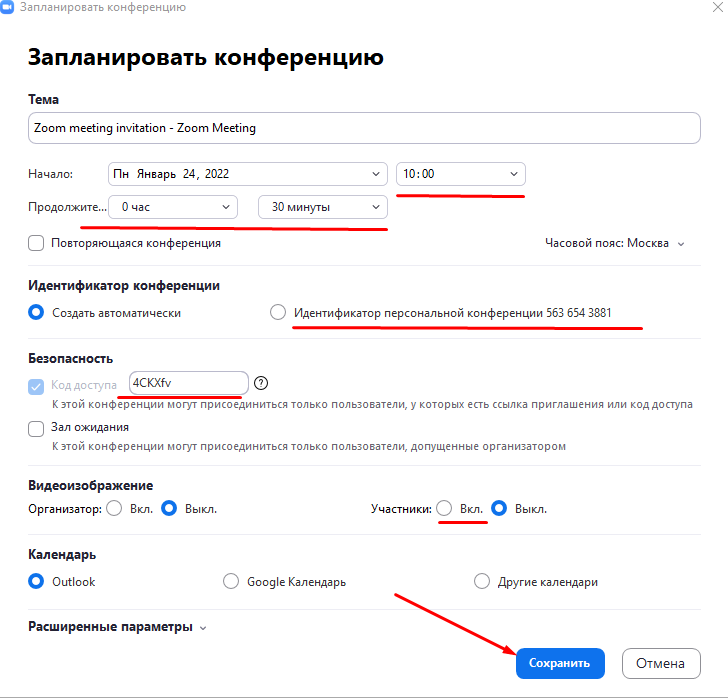 Для этого укажите время начало конференции ,продолжительность конференции .Учащимся необходимо сбросить Идентификатор конференции  и код доступа(можно изменить ) 